ST. JOSEPH’S COLLEGE (AUTONOMOUS), BENGALURU -27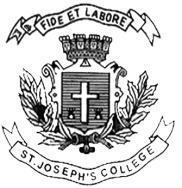 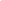 B.A. VISUAL COMMUNICATION–VI SEMESTERSEMESTER EXAMINATION: APRIL 2023(Examination conducted in May 2023)VC 6320  – MEDIA LAW AND ETHICSTime: 2 ½ Hours								    Max Marks: 70This paper contains ONE printed page and FOUR partsWrite short notes on any FIVE of the following in 75 words:          	(5X3=15)CBFCPCIPlagiarismRight to PrivacyOmbudsmanPaparazziPrasar Bharti ActAnswer any TWO of the following in 150 words:          		(2X5=10)Discuss in detail the provisions and the features of Cable TV Network Regulation Act.Explain any two laws in India related to press control.Write short notes on Creative CommonsAnswer any THREE of the following in 250 words:          	       (3X10=30)Do you think sedition and hate speech creates violence and public disorder in India? Analyse with suitable examples and laws related to them prevailing in India.Explain in detail the Indian Cinematograph and film censorship with suitable examples.Discuss Copyright Act in India, its validity, types of work protected and infringement with suitable example.Examine the Right to Information Act and the procedure to file a RTI in India.Discuss Contempt of Court Act in detail with one suitable case study.Answer any ONE of the following in 350 words:          	(1X15=15)Analyse Article 19 (1) (a) and Article 19 (2) in detail with suitable examples.Explain in detail defamation, its types and exemptions with one case study from India.